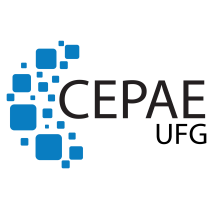 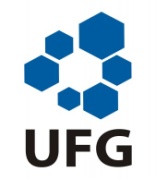 SERVIÇO PÚBLICO FEDERAL UNIVERSIDADE FEDERAL DE GOIÁSCENTRO DE ENSINO E PESQUISA APLICADA À EDUCAÇÃOAo Departamento de Educação Infantil do CEPAE/PROGRAD/UFG Eu ______________________________________________________________________,abaixo assinado       (       )       Pai       –       (       )       Mãe       –       (       )       responsável pelo(a) aluno(a) ______________________________________________________________, regularmente matriculado (a) neste Centro de Ensino, no ano letivo de _________, no grupo ___________________, turno  (  ) matutino (  ) vespertino (  ) integral, da Educação Infantil venho requerer a Vossa Senhoria a mudança para o turno (  ) matutino (  ) vespertino (  ) integral com base nos motivos expostos abaixo.                                                                                              Motivo:Nestes termosAguardo deferimento.Goiânia,  ______ de __________________de_________.______________________________________________Assinatura(Pais, Mãe ou Responsável legal)